Zadanie 1Jak nazywają się te zwierzęta? Zaznacz właściwą odpowiedź.
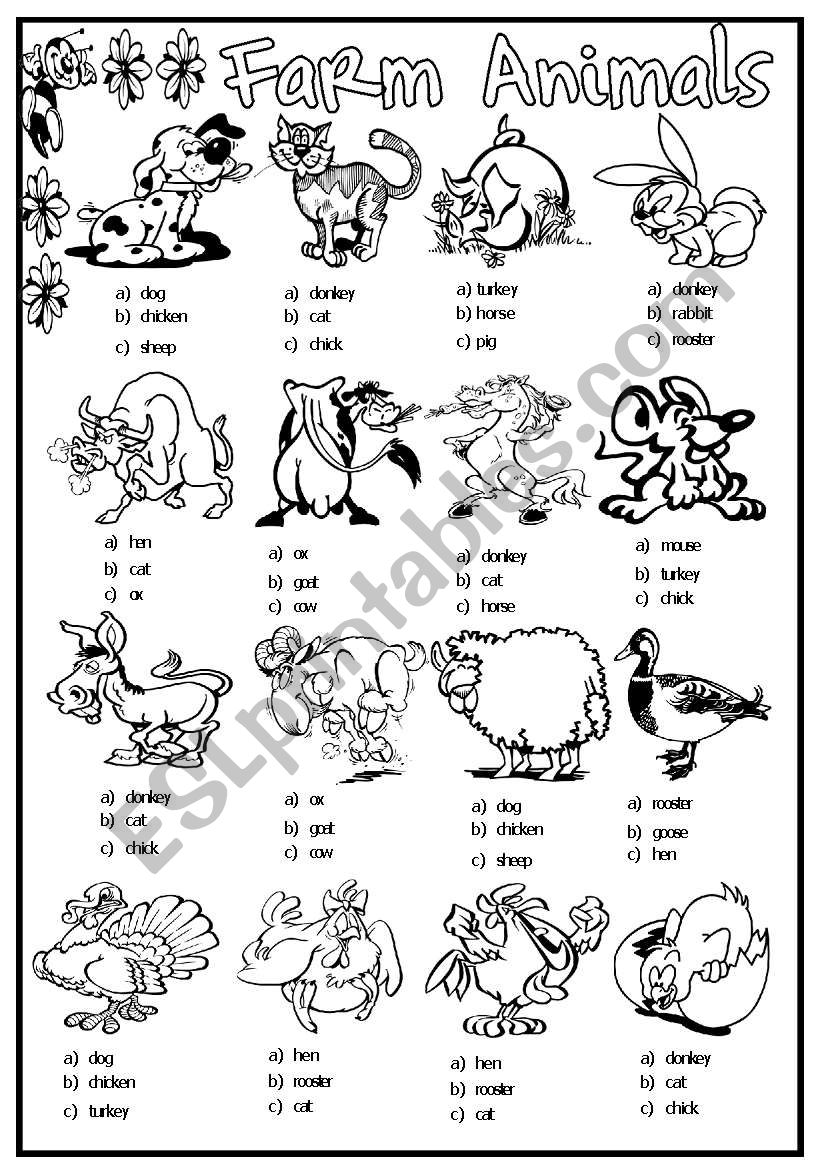 